抚顺市市场监督管理局行政处罚告知书抚市监市秩执罚告〔2023〕01号艺嘉（抚顺）取暖器具有限公司等40户企业(名单附后)：由本局立案调查的上述企业涉嫌成立后无正当理由超过6个月未开业或开业后自行停业连续6个月以上案，已调查终结。依据《中华人民共和国行政处罚法》第四十四条的规定，现将本局拟作出行政处罚的内容及事实、理由、依据告知如下：经查，上述企业自成立后，多年未在“国家企业信用信息公示系统(辽宁)”报送并公示年度报告，超过6个月未向税务机关进行营业纳税申报。登记机关依照法定程序要求上述企业提供不存在成立后无正当理由超过6个月未开业或开业后自行停业连续6个月以上的相关证据，上述企业没有提供。由此可以认定上述企业行为构成成立后无正当理由超过6个月未开业的，或者开业后自行停业连续六个月以上的行为。上述事实，主要有以下证据证明：1.当事人的登记注册信息，证明当事人已取得市场主体资格的事实；2.当事人在“国家企业信用信息公示系统（辽宁）”的年度报告公示信息，证明当事人有异常经营记录的事实；  3.当事人在税务机关的营业纳税申报信息，证明当事人连续一年以上未报税的事实；  4.询问通知书、邮寄给企业询问通知书退回的信函，证明我局依法对当事人进行询问调查。上述企业违反了《公司法》第二百一十一条：“公司成立后无正当理由超过六个月未开业的，或者开业后自行停业连续六个月以上的，可以由公司登记机关吊销营业执照。”的规定。依据《公司法》第二百一十一条：“公司成立后无正当理由超过六个月未开业的，或者开业后自行停业连续六个月以上的，可以由公司登记机关吊销营业执照。”之规定，拟对上述企业处罚如下：吊销营业执照。 □依据《中华人民共和国行政处罚法》第四十四条、第四十五条、《市场监督管理行政处罚程序规定》第五十七条以及你（单位） 有权进行陈述、申辩。自收到本告知书之日起五个工作日内未行使陈述、申辩权的，视为放弃此权利。☑依据《中华人民共和国行政处罚法》 第四十四条、第四十五条、第六十三条、第六十四条第一项、《市场监督管理行政处罚听证办法》第五条，你（单位）有权进行陈述、 申辩，并可以要求听证。 自收到本告知书之日起五个工作日内未行使陈述、申辩权，未要求听证的，视为放弃此权利。联系人：   张森     联系电话：  024-57617020    联系地址： 抚顺市顺城区临江东路21-2号楼1号振兴大厦B座1008房间   抚顺市市场监督管理局 2023年1月6日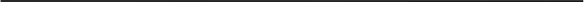 本文书一式 两 份， 一 份送达，一份归档附件：市本级拟吊销企业基本信息1、艺嘉（抚顺）取暖器具有限公司，统一社会信用代码：91210400MA0QDG5L90，成立时间：2016-03-15，年报状态：2016年度至今未年报，住所/经营场所：辽宁省抚顺市新宾县新宾镇建新街青年路11号，登记机关：抚顺市市场监督管理局，法定代表人：李成君，联系电话：13614137101，企业类型：有限责任公司(外国法人独资)。2、青岛天泰饮乐多食品有限公司抚顺新抚分公司，统一社会信用代码：210400500014784，成立时间：2011-04-07，年报状态：2012年度至今未年报，住所/经营场所：抚顺市新抚区二道街十方块，登记机关：抚顺市市场监督管理局，法定代表人：李彰熙，联系电话：8183083，企业类型：分公司。3、英祺（抚顺）农林科技有限公司，统一社会信用代码：210400400015715，成立时间：2013-05-29，年报状态：2013年度至今未年报，住所/经营场所：清原镇新村街锦绣金源1-01，登记机关：抚顺市市场监督管理局，法定代表人：岳俊生，联系电话：53025506，企业类型：有限责任公司(台港澳法人独资)。4、恩基（中国）矿业有限公司，统一社会信用代码：210400400015707，成立时间：2013-05-13，年报状态：2013年度至今未年报，住所/经营场所：抚顺县上马乡下马，登记机关：抚顺市市场监督管理局，法定代表人：吴杨，联系电话：02431060789，企业类型：有限责任公司(台港澳法人独资)。5、抚顺大地田野牧业有限公司，统一社会信用代码：210400400015444，成立时间：2012-05-02，年报状态：2012年度至今未年报，住所/经营场所：抚顺新宾满族自治县苇子峪镇西厢大堡村，登记机关：抚顺市市场监督管理局，法定代表人：吴佩国，联系电话：55585881，企业类型：有限责任公司(中外合资)。6、抚顺丰盛有机复合肥有限公司，统一社会信用代码：210400400013090，成立时间：1998-11-04，年报状态：2011年度至今未年报，住所/经营场所：抚顺市顺城区寒江路北环，登记机关：抚顺市市场监督管理局，法定代表人：邵云清，联系电话：7600862，企业类型：有限责任公司(中外合资)。7、抚顺美华文化交流有限公司，统一社会信用代码：91210400MA0UMX143R，成立时间：2017-11-09，年报状态：2017年度至今未年报，住所/经营场所：辽宁省抚顺市新抚区永宁路北段顺大房产开发楼3单元502号，登记机关：抚顺市市场监督管理局，法定代表人：张金华，联系电话：13942332484，企业类型：有限责任公司(外国自然人独资)。8、抚顺市星期三实业集团有限公司，统一社会信用代码：210411003028190，成立时间：2014-10-24，年报状态：2014年度至今未年报，住所/经营场所：抚顺市顺城区临江东路6号楼1单元401号，登记机关：抚顺市市场监督管理局，法定代表人：柳昭日，联系电话：13842385136，企业类型：有限责任公司(自然人投资或控股)。9、抚顺市玮人广告有限公司，统一社会信用代码：210400000017992，成立时间：2001-04-10，年报状态：2012年度至今未年报，住所/经营场所：顺城区顺城路１５－１号，登记机关：抚顺市市场监督管理局，法定代表人：张勇伟，联系电话：7688931，企业类型：有限责任公司(自然人投资或控股)。10、抚顺亿鑫酒店管理有限公司，统一社会信用代码：210400400016390，成立时间：2015-01-06，年报状态：2015年度至今未年报，住所/经营场所：辽宁省抚顺市顺城区临江东路31号楼3号门市，登记机关：抚顺市市场监督管理局，法定代表人：徐丽艳，联系电话：57137777，企业类型：有限责任公司(台港澳与境内合资)11、抚顺永达机械有限公司，统一社会信用代码：210400400015723，成立时间：2013-06-17，年报状态：2013年度至今未年报，住所/经营场所：抚顺市新抚区榆林街北堤路，登记机关：抚顺市市场监督管理局，法定代表人：高占长，联系电话：585836，企业类型：有限责任公司(台港澳法人独资)。12、抚顺原田汽车模具设计有限公司，统一社会信用代码：210400400013418，成立时间：2009-04-08，年报状态：2012年度至今未年报，住所/经营场所：抚顺市新抚区东四路16号楼1单元（金汇广场），登记机关：抚顺市市场监督管理局，法定代表人：原田新一，联系电话：2606233，企业类型：有限责任公司(外商合资)。13、抚顺众好食品科技股份有限公司，统一社会信用代码：210400000090979，成立时间：2015-07-17，年报状态：2015年度至今未年报，住所/经营场所：辽宁省抚顺市顺城区会元乡马金村，登记机关：抚顺市市场监督管理局，法定代表人：戈云峰，联系电话：13904939679，企业类型：股份有限公司(非上市、自然人投资或控股)。14、抚顺卓伦机材实业有限公司，统一社会信用代码：210400400011826，成立时间：1995-12-28，年报状态：2012年度至今未年报，住所/经营场所：抚顺市顺城区前甸镇詹家村，登记机关：抚顺市市场监督管理局，法定代表人：马栩枫，联系电话：7642391，企业类型：有限责任公司(中外合资)。15、抚顺鑫森鼎商业集团有限公司，统一社会信用代码：210400000081146，成立时间：2014-04-28，年报状态：2014年度至今未年报，住所/经营场所：抚顺市顺城区葛布街八委二十五组，登记机关：抚顺市市场监督管理局，法定代表人：高周华，联系电话：18904056222，企业类型：有限责任公司(自然人投资或控股)。16、辽宁啊一清洁能源有限公司，统一社会信用代码：210400400015516，成立时间：2012-06-27，年报状态：2012年度至今未年报，住所/经营场所：抚顺市东洲区新屯西路5委4组-5号，登记机关：抚顺市市场监督管理局，法定代表人：崔珍元，联系电话：54665526，企业类型：有限责任公司(外国法人独资)。17、辽宁泰禾生态环保发展有限公司，统一社会信用代码：210400400013856，成立时间：2009-11-11，年报状态：2012年度至今未年报，住所/经营场所：抚顺市清原县清原镇中街12号楼，登记机关：抚顺市市场监督管理局，法定代表人：邢文波，联系电话：13214134888，企业类型：有限责任公司(台港澳与境内合资)。东洲区拟吊销企业基本信息18、抚顺市强华物资燃料经销处, 统一社会信用代码: 91210403MA0QCX356D, 成立日期: 2016-01-04, 年报状态：2013年度至今未年报，住所/经营场所：抚顺市东洲区莫地南路18-1号楼2单元102号，登记机关：抚顺市东洲区市场监督管理局龙凤市场监督管理所，投资人：安娜，联系电话：13020343008，企业类型：个人独资企业。19、抚顺胜阳化工有限公司，注册号：210421003505932，成立日期: 2008-09-18，年报状态：2013年度至今未年报，住所/经营场所：抚顺县哈达镇下哈达村，登记机关：抚顺市东洲区市场监督管理局，法定代表人：李茂林，联系电话：13942338787，企业类型：有限责任公司。20、抚顺市迅奇网络科技有限公司，注册号：210403000016142，成立时间：2015-07-15，年报状态：2013年度至今未年报，住所/经营场所：抚顺市东洲区茨沟南街7-1号楼3单元401号，登记机关：抚顺市东洲区市场监督管理局，法定代表人：高忠麒，联系电话：13050185890，企业类型：有限责任公司。21、抚顺腾发密封材料有限公司，注册号：210403000004712，成立时间：2005-09-01，年报状态：2013年度至今未年报，住所/经营场所：东洲区东洲大街7号，登记机关：抚顺市东洲区市场监督管理局，法定代表人：孙国际，联系电话：2992162，企业类型：有限责任公司。22、抚顺昱源煤炭销售有限公司，注册号：210403000012536，成立时间：2013-11-28，年报状态：2013年度至今未年报，住所/经营场所：抚顺市东洲区东洲大街27-77号楼2单元101号，登记机关：抚顺市东洲区市场监督管理局，法定代表人：刘桂云，联系电话：18741322562，企业类型：有限责任公司。23、抚顺东信鑫经贸有限公司，注册号：210403000012899，成立时间：2014-03-13，年报状态：2013年度至今未年报，住所/经营场所：抚顺市东洲区北龙凤街53-80厂房，登记机关：抚顺市东洲区市场监督管理局，法定代表人：郭彦秀，联系电话：13050112828，企业类型：有限责任公司。顺城区拟吊销企业基本信息安徽五建建设工程集团辽宁建设有限公司，统一社会信用代码：210400000071044,成立时间：2012-6-25,年报状态： 2012年度至今未年报，住所/经营场所：抚顺市顺城区河东 街新城路东段17-1号，登记机关：抚顺市顺城区市场监督  管理局，法定代表人：娄启波，联系电话：13804958758,  企业类型：有限责任公司(自然人投资或控股的法人独资)。 抚顺鼎亿方建筑工程有限公司，统一社会信用代码：  210400000081371,成立时间：2014-5-8,年报状态：2014  年度至今未年报，住所/经营场所：抚顺市顺城区葛布街八  委二十五组，登记机关：抚顺市顺城区市场监督管理局，法  定代表人：高周华，联系电话：18904056222,企业类型：有限责任公司(自然人投资或控股的法人独资)。26、吉林国信融合信息咨询有限公司抚顺顺城分公司，统一社 会信用代码：91210411MAOXLDFF5J,成立时间：2018-3-14, 年报状态：2019年度至今未年报，住所/经营场所：抚顺市 顺城区新城路(中段)52号楼3号门市，登记机关：抚顺市 顺城区市场监督管理局，法定代表人：黄迪，联系电话：15114314888,企业类型：有限责任公司分公司(自然人投资或控股)。望花区拟吊销企业基本信息27、抚顺世信商贸有限公司，统一社会信用代码：91210404MA0Y2XQY2J，成立时间：2018-09-21，年报状态：2018年度至今未年报，住所/经营场所：辽宁省抚顺市望花区本溪街特钢20号楼5单元201号，登记机关：抚顺市望花区市场监督管理局，法定代表人：王明远，联系电话：15542261041，企业类型：有限责任公司(自然人投资或控股)。28、抚顺市望花区非凡健身俱乐部，统一社会信用代码：91210404MA0XN4X11H，成立时间：2018-04-04，年报状态：2018年度至今未年报，住所/经营场所：辽宁省抚顺市望花区雷锋路（西段）22号楼7号门市，登记机关：抚顺市望花区市场监督管理局，法定代表人：刘宝南，联系电话：17643633456，企业类型：个人独资企业。新抚区拟吊销企业基本信息29、抚顺市新抚兴达琥珀加工厂，统一社会信用代码：91210402MA0QEHCBX8，成立时间：2016-06-07，年报状态：2016年度至今未年报，住所/经营场所：辽宁省抚顺市新抚区千金路19栋4单元107号，登记机关：抚顺市新抚区市场监督管理局，法定代表人：刘玉香，联系电话：13941329868，企业类型：个人独资企业。30、抚顺顺北通经贸有限公司，统一社会信用代码：91210402MA0P5E4U66，成立时间：2016-10-18，年报状态：2016年度至今未年报，住所/经营场所：辽宁省抚顺市新抚区千金路14-3号楼2单元102号，登记机关：抚顺市新抚区市场监督管理局，法定代表人：付文杰，联系电话：13188254479，企业类型：有限责任公司(自然人投资或控股)。31、抚顺市宝盈电玩娱乐有限公司，统一社会信用代码：91210402MA0QEU2L3G，成立时间：2016-07-04，年报状态：2016年度至今未年报，住所/经营场所：辽宁省抚顺市新抚区西六路市惠丰开发12号楼西102号，登记机关：抚顺市新抚区市场监督管理局，法定代表人：崔兴鹏，联系电话：18641383256，企业类型：有限责任公司(自然人独资)。32、抚顺稳实文化传媒有限公司，统一社会信用代码：91210402MA0QDHPL9A，成立时间：2016-03-18，年报状态：2016年度至今未年报，住所/经营场所：辽宁省抚顺市新抚区西一路29-1号1单元1206室，登记机关：抚顺市新抚区市场监督管理局，法定代表人：张吉，联系电话：13394229098，企业类型：有限责任公司(自然人独资)。33、辽宁国宏机电设备有限公司，统一社会信用代码：91210402MA0QDPAJ9R，成立时间：2016-04-01，年报状态：2016年度至今未年报，住所/经营场所：辽宁省抚顺市新抚区浑河南路中段56-3号1单元1718室，登记机关：抚顺市新抚区市场监督管理局，法定代表人：张常常，联系电话：13704130138，企业类型：有限责任公司(自然人独资)。34、抚顺拓润商贸有限公司，统一社会信用代码：91210402MA0P5N4D12，成立时间：2016-11-02，年报状态：2016年度至今未年报，住所/经营场所：辽宁省抚顺市新抚区裕民路6-3号楼1单元3102号 ，登记机关：抚顺市新抚区市场监督管理局，法定代表人：王素平，联系电话：15566431978，企业类型：有限责任公司(自然人独资)。35、抚顺捷丰经贸有限公司，统一社会信用代码：91210402MA0P5E4X0M，成立时间：2016-10-18，年报状态：2016年度至今未年报，住所/经营场所：辽宁省抚顺市新抚区千金路14-3号楼4单元401号，登记机关：抚顺市新抚区市场监督管理局，法定代表人：李波，联系电话：13188254479，企业类型：有限责任公司(自然人投资或控股)。36、抚顺本盛经贸有限公司，统一社会信用代码：91210402MA0P5E515X，成立时间：2016-10-18，年报状态：2016年度至今未年报，住所/经营场所：辽宁省抚顺市新抚区千金路14-3号楼2单元103号，登记机关：抚顺市新抚区市场监督管理局，法定代表人：李利国，联系电话：13188254479，企业类型：有限责任公司(自然人投资或控股)。37、抚顺顺宝商贸有限公司，统一社会信用代码：91210402MA0QF3L12A，成立时间：2016-07-26，年报状态：2016年度至今未年报，住所/经营场所：辽宁省抚顺市新抚区粮栈路8号楼1单元502号，登记机关：抚顺市新抚区市场监督管理局，法定代表人：孔永春，联系电话：13342128835，企业类型：有限责任公司(自然人独资)。38、抚顺市新抚区马猪兔电玩城，统一社会信用代码：91210402MA0XWWP91N，成立时间：2018-07-03，年报状态：2018年度至今未年报，住所/经营场所：辽宁省抚顺市新抚区站前47方块4-5楼，登记机关：抚顺市新抚区市场监督管理局，法定代表人：苏万强，联系电话：18242320444，企业类型：个人独资企业。39、抚顺华浩经贸有限公司，统一社会信用代码：91210402MA0P5E5073，成立时间：2016-10-18，年报状态：2016年度至今未年报，住所/经营场所：辽宁省抚顺市新抚区中和路17-8号楼5单元802号，登记机关：抚顺市新抚区市场监督管理局，法定代表人：相英凯，联系电话：13188254479，企业类型：有限责任公司(自然人投资或控股)。40、抚顺熹烨电子商务有限公司，统一社会信用代码：91210402MA0QDHPFX3，成立时间：2016-03-18，年报状态：2016年度至今未年报，住所/经营场所：辽宁省抚顺市新抚区千金路37号4单元201号，登记机关：抚顺市新抚区市场监督管理局，法定代表人：郭隽宇，联系电话：13842389431，企业类型：有限责任公司(自然人投资或控股)。